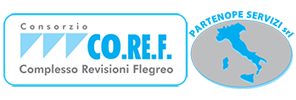 COMUNICATO N.  9/2018SCONTI CRAL_COREF___Sconto del 10% a Voi riservato                                                                    per tutta la durata della convenzione    sui seguenti servizi :______________________________________________________________ CONCESSIONARIA  :   http://www.partenopeservizisrl.com/         PROMOZIONI VALIDE PER TUTTO IL 2018_____Inoltre a Vs disposizione autoveicoli per noleggio a lungo termine                             in collaborazione con i migliori brand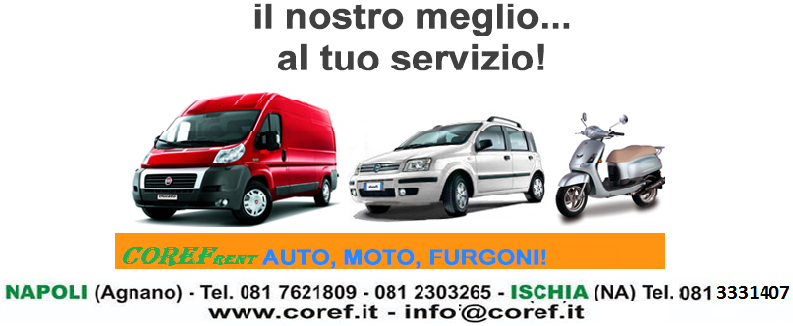 CONSORZIO COREF       -    ECOLOGIC CAR SRL     -       PARTENOPE SERVIZI SRLSEDI : NAPOLI – Via E. Scarfoglio n.  7/G 	      ISCHIA – Via M. Mazzella  n.  109       www.coref.it                     e-mail : promoter@coref.it                     cell . 3457159825